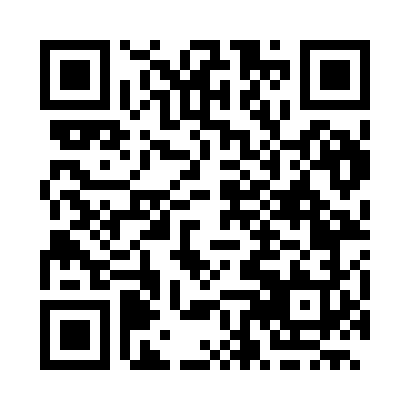 Prayer times for Cyangugu, RwandaWed 1 May 2024 - Fri 31 May 2024High Latitude Method: NonePrayer Calculation Method: Muslim World LeagueAsar Calculation Method: ShafiPrayer times provided by https://www.salahtimes.comDateDayFajrSunriseDhuhrAsrMaghribIsha1Wed4:506:0112:023:236:027:092Thu4:496:0112:013:236:027:093Fri4:496:0112:013:236:027:094Sat4:496:0112:013:236:027:095Sun4:496:0112:013:236:027:096Mon4:496:0112:013:236:027:097Tue4:496:0112:013:236:017:098Wed4:496:0112:013:236:017:099Thu4:496:0112:013:236:017:0910Fri4:486:0112:013:246:017:0911Sat4:486:0112:013:246:017:0912Sun4:486:0112:013:246:017:0913Mon4:486:0112:013:246:017:0914Tue4:486:0112:013:246:017:0915Wed4:486:0112:013:246:017:0916Thu4:486:0112:013:246:017:0917Fri4:486:0112:013:246:017:1018Sat4:486:0112:013:246:017:1019Sun4:486:0112:013:256:017:1020Mon4:486:0112:013:256:017:1021Tue4:486:0112:013:256:017:1022Wed4:486:0112:013:256:017:1023Thu4:486:0112:013:256:017:1024Fri4:486:0212:013:256:017:1025Sat4:486:0212:013:256:017:1126Sun4:486:0212:023:266:017:1127Mon4:486:0212:023:266:017:1128Tue4:486:0212:023:266:027:1129Wed4:486:0212:023:266:027:1130Thu4:486:0212:023:266:027:1231Fri4:486:0312:023:266:027:12